Guía de trabajo autónomo (plantilla)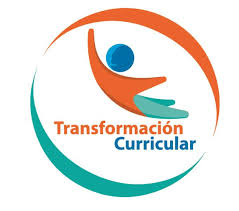 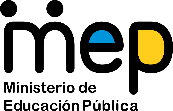 El trabajo autónomo es la capacidad de realizar tareas por nosotros mismos, sin necesidad de que nuestros/as docentes estén presentes. 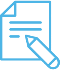 Me preparo para hacer la guía Pautas que debo verificar antes de iniciar mi trabajo.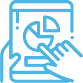 Voy a recordar lo aprendido y/ o aprender. 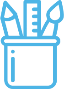  Pongo en práctica lo aprendidoAdemás, como forma de autoevaluación y autorregulación de mis aprendizajes contesto las siguientes preguntasCentro Educativo: Educador/a: Nivel: 6° añoAsignatura: Estudios Sociales y Educación CívicaMateriales o recursos que voy a necesitar Para hacer mis deberes necesito de los siguientes recursos y materialesCuaderno, borrador, lápiz o lápices de color, libros de texto, artículos de revistas, regla, papel periódico, entre otros.Computador personal con acceso a Internet, si se dispone del recurso.Condiciones que debe tener el lugar donde voy a trabajar  Necesito contar en mi casa con un lugar fresco, ventilado y en el cual no me vea interrumpido en mis deberes.Un lugar en el cual me pueda concentrar para poder realizar mis tareas.Tiempo en que se espera que realice la guía Necesito disponer de una hora y media para realizar mis deberes.Indicaciones Para retomar algunos aprendizajes aprendidos en sesiones pasadas voy a hacer lo siguiente:Escucho algunos himnos y canciones patrias o consigo su letra, por ejemplo: Himno Nacional, Himno a la Batalla de Santa Rosa, Himno a Juan Santamaría, A la Bandera, Himno a los Héroes del 56, Adiós a las Tropas del 56, entre otros; los cuales aluden a la defensa de nuestra soberanía e identidad durante el hecho histórico conocido como la Guerra Centroamericana contra los filibusteros 1856-1857. Se consigue la letra de los himnos escuchados. Se recomienda utilizar el recurso didáctico “Himnos patrios de Costa Rica” (disponible en https://www.mep.go.cr/educatico/himnos-patrios).Leo, reconozco y escribo hechos propios de la “Campaña Nacional” descritos en los diferentes himnos y canciones. Logro obtener información relacionada a: José María Cañas Escamilla, Juan Rafael Mora Porras y Juan Santamaría y lo apunto en mi cuaderno o portafolio de evidencias.Actividades para retomar o introducir el nuevo conocimiento.Reflexiono sobre la importancia histórica de algunas figuras representativas de la Campaña Nacional y de los héroes del presente. Se plantean las siguientes preguntas generadoras. ¿Recuerda quiénes eran los héroes y filibusteros de la Campaña Nacional? ¿Considera que en la actualidad existen filibusteros y también héroes costarricenses? Establezca ejemplos de cada uno de estos.Puedo apoyarme en lo que saben personas como mis hermanos, mis padres de familia, el encargado legal, algún familiar cercano o algún miembro de la comunidad versado en la temática.Indicaciones Para cerrar esta actividad, en papel periódico, elaboro una línea del tiempo ilustrada, en la cual establezco o represento la ubicación temporal y espacial con los principales acontecimientos o hechos históricos que se gestaron durante la Campaña Nacional. Para elaborar la línea del tiempo se recomienda utilizar Herramientas Timeline: Elaboración de líneas de tiempo online (disponible en http://www.readwritethink.org/classroom-resources/student-interactives/timeline-30007.html#overview) Tutorial: Cómo utilizar TIMELINBE (disponible en https://www.youtube.com/watch?v=3EccP6dNB9o&feature=youtu.be)Si no dispongo de acceso a Internet, tengo presente que una línea de tiempo representa la duración de periodos históricos o acontecimientos de acuerdo a una escala cronológica en nuestro caso, cada año de 1850 a 1860 se representa con un valor relativo a un centímetro. Esta línea de tiempo también puede incluir imágenes dibujadas, escaneadas o copiadas de Internet o provenir de dibujos hechos por mi persona o de recortes de periódicos o de revistas de deshecho. Finalmente, una vez realizado el trazo de la línea, con los hechos representados, selecciono y explico lo que más me llamó la atención de estos y su relación con la Costa Rica que hoy en día vivimos. Igualmente hago referencia a la importancia de defender la soberanía e integridad de un país como el nuestro.Indicaciones o preguntas o matrices para auto regularse y evaluarseUna vez concluidas mis tareas procedo a autoevaluarme en el nivel de logro alcanzado:Escribo una equis en la casilla correspondiente, cual fue el nivel de logro alcanzado respecto del aprendizaje esperado o indicador. Dichos niveles de logro se clasifican en inicial, intermedio y avanzado.Con el trabajo autónomo voy a aprender a aprender Con el trabajo autónomo voy a aprender a aprender Reviso las acciones realizadas durante la construcción del trabajo.Escribo una X encima de cada símbolo al responder las siguientes preguntas Reviso las acciones realizadas durante la construcción del trabajo.Escribo una X encima de cada símbolo al responder las siguientes preguntas ¿Leí las indicaciones con detenimiento?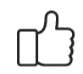 ¿Subrayé las palabras que no conocía?¿Busqué en el diccionario o consulté con un familiar el significado de las palabras que no conocía?¿Me devolví a leer las indicaciones cuando no comprendí qué hacer?Con el trabajo autónomo voy a aprender a aprenderCon el trabajo autónomo voy a aprender a aprenderValoro lo realizado al terminar por completo el trabajo.Escribo una X encima de cada símbolo al responder las siguientes preguntasValoro lo realizado al terminar por completo el trabajo.Escribo una X encima de cada símbolo al responder las siguientes preguntas¿Leí mi trabajo para saber si es comprensible lo escrito o realizado?¿Revisé mi trabajo para asegurarme si todo lo solicitado fue realizado?¿Me siento satisfecho con el trabajo que realicé?Explico ¿Cuál fue la parte favorito del trabajo?¿Qué puedo mejorar, la próxima vez que realice la guía de trabajo autónomo?Explico ¿Cuál fue la parte favorito del trabajo?¿Qué puedo mejorar, la próxima vez que realice la guía de trabajo autónomo?